ROUTE BARREE DE NUIT COMMUNE ALBY-SUR-CHERAN ET VIUZ-LA-CHIESAZ PR 7+170 A PR 7+720ITINERAIRE DE DEVIATION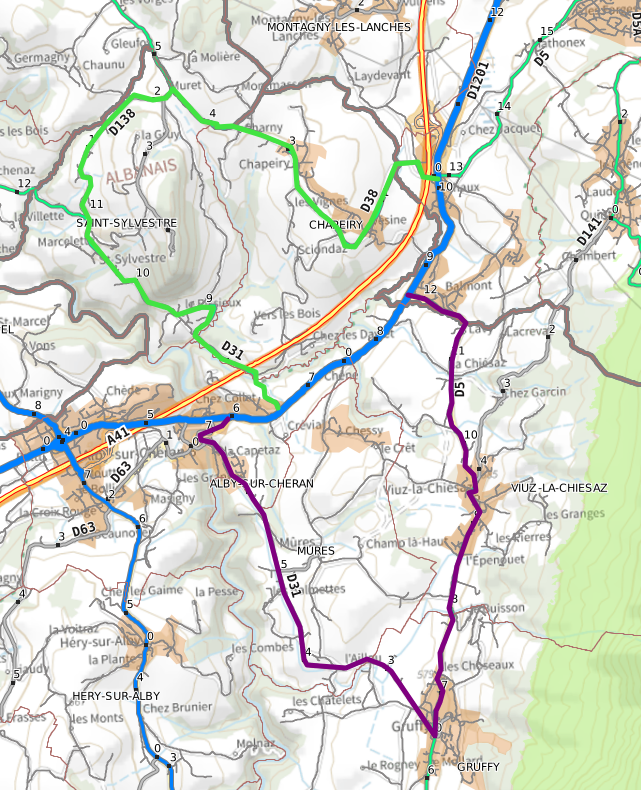 